龍騰2016   Book3L5 Handout 3 名字: _____________  角色:_______  班級: ____________ 第______組   學伴: ______________ 角色:_______學期成績計算方式: 1.段考60%  2.課堂表現30%(個人學習單+團體上台答題表現)   3.小考10% 協同學習區(有固定學伴坐一起討論的，才可獲得搭檔角色分數喔~)任務一: 文意理解白板答題課文脈絡  快問快答題任務二: 2.段落導讀  Guided Reading文意理解白板題  Read 1st Paragraph. Q:	What did the author do to fulfill his dream of experiencing Hakka culture?__________________________________________________________________________________Who did the author go to Meinon village with?  __________________________________________How long was the travel?  ____________________________________________________________What was the author’s mood then?  ____________________________________________________Read 2nd Paragraph. Why were Hakka people called “Hakka” or “guest people?”  ___________________________________________________________________________________________Where did Hakka ancestors come from? _________________________________________________________What were the two stops the author visited? _________________________ and ___________________________Read 3rd Paragraph. 8.  Why do Hakka people give oilpaper umbrellas as wedding gifts? 8.1 because ____________________________________________________________________________________because ____________________________________________________________________________________9 .Why did the author paint a temple in a field on the oilpaper umbrella?___________________________________________________________________________________Read 4th Paragraph. 10. What are the characteristics of Hakka dishes?_______________________________________________________________________________________________11. And why?_______________________________________________________________________________________12: What is the author’s attitude towards Hakka culture and Meinong village?  For, against or neutral?   Explain. (詳述原因)_______________________________________________________________________________________________任務三: 翻譯成中文。13. “A Trip to a Hakka Village: Meinong” is mainly about Hakka culture through the eyes of a foreign visitor.翻譯: __________________________________________________________________________________14. The Meinong Hakka Cultural Museum is located in southern Taiwan.翻譯: __________________________________________________________________________________15. Hakka people began moving to Taiwan hundreds of years ago.翻譯: __________________________________________________________________________________16. Hakka people give an oilpaper umbrella as a wedding gift because its name sounds like the words for “having a son” in Chinese.翻譯: __________________________________________________________________________________任務四: 智慧與格言 Words of Wisdom ~ 翻譯 ~ 1.Always put yourself in others' shoes. If you feel that it hurts you, it probably hurts the other person, too. 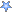 ____________________________________________________________________________2."The happiest of people don't necessarily have the best of everything; they just make the most of everything that comes along their way." - Karen S. Magee____________________________________________________________________________結構大意／主題句寫作技巧／手法Paragraph 1第一段主題句：My host family and I ______ a traditional Hakka __________ called Meinong in southern .作者與寄宿家庭一同開車前往嚮往已久的目的地──美濃。蝸首段點出作者對客家文化的興趣。透過第______人稱的所見所聞，使讀者得到一種______的感覺。以輕鬆的口吻引出標題並且暗示讀者文章的走向。Paragraph 2第二段主題句：We learned about the history of Hakka people at the   ________ __________.蝸客家人一直以來不斷遷居，所以得到「客人」這個封號。_____年前來臺定居後，成為臺灣文化主流之一。運用層遞法，次段連貫首段，藉由參訪美濃客家文物館自然地帶出客家歷史文化簡介與「客人」這個說法的來源。Paragraph 3第三段主題句：Our next stop was a _______ ________ where people make _________ umbrellas by hand.客家人將油紙傘當作結婚禮物，因為油紙傘圓形的外表象徵「________」且「油紙」發音似「_______」，也是祝賀新人早生貴子之意。蝸本段轉承上段環繞中心主題，續訪客家___________，並帶出油紙傘所代表的獨特有趣的客家文化意涵，以維持文章的新鮮感並吸引讀者繼續閱讀。Paragraph 4第四段主題句：Before we left Meinong, we had a delicious meal there.在離開美濃前，作者享受了一頓客家美食。為了配合客家人的生活與工作需求，客家人發展出又______又_________的重口味特色餐。蝸末段介紹客家美食來做圓滿結尾。積極正面的內容一氣呵成並呼應首段，令人感受到全篇活力及魅力。